ДАНО ДЛЯ ВСЕХ ЗАДАЧ ОДИНАКОВОЕа=1мq1=10кН/мq2=30кН/мр1=30кНр2=40кНm1=40 кНмm2=30 кНмЗАДАЧА 1Построить  эпюр «N» 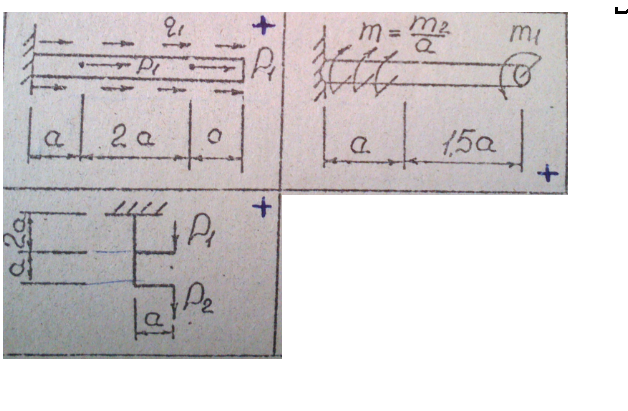 ЗАДАЧА 2Построить  эпюр «Мк» ЗАДАЧА 3Построить  эпюр «Q,M,N» 